Российская ФедерацияЩекинский район Тульской областиАдминистрация муниципального образования город СоветскЩекинского районаПОСТАНОВЛЕНИЕ	18 декабря 2017г.	№ 12-273Об итогах открытого конкурса по выбору организации для оказания услуг на безвозмездной основе по доставке безродных, невостребованных, неопознанных и криминальных трупов с места обнаружения на территории муниципального образования город СоветскЩекинского района в Щекинское отделение Государственного учреждения здравоохранения Тульской области «Бюро судебно-медицинской экспертизы» на 2018 год В соответствии с решением комиссии по выбору организации для оказания услуг по доставке безродных, невостребованных, неопознанных и криминальных трупов с места обнаружения на территории муниципального образования город Советск Щекинского района в Щекинское отделение Государственного учреждения здравоохранения Тульской области «Бюро судебно-медицинской экспертизы» от 14.12.2017 г. протокол № 3, руководствуясь Федеральным законом от 12.01.1996 г. № 8-ФЗ «О погребении и похоронном деле», решением Собрания депутатов муниципального образования город Советск Щекинского района третьего созыва от 22.01.2015 № 8-30 «Об утверждении Положения «О погребении и похоронном деле на территории муниципального образования город Советск Щекинского района», на основании Устава муниципального образования город Советск Щекинского района, администрация муниципального образования город Советск Щекинского района ПОСТАНОВЛЯЕТ:1. Признать победителем открытого конкурса по выбору организации для оказания услуг на безвозмездной основе по доставке безродных, невостребованных, неопознанных и криминальных трупов с места обнаружения на территории муниципального образования город Советск Щекинского района в Щекинское отделение Государственного учреждения здравоохранения Тульской области «Бюро судебно-медицинской экспертизы» на 2018 год – ООО «Дело» в лице Кузьмичева А.А.Юридический адрес и место фактического нахождения: 301205, Тульская обл., Щекинский район, г. Советск, Площадь Советов, д.3Телефон: 8-962-275-40-72ОГРН  1137154017098ИНН 71185062032. Определить срок действия полномочий ООО «Дело» по оказанию услуг по доставке на безвозмездной основе безродных, невостребованных, неопознанных и криминальных трупов с места обнаружения на территории муниципального образования город Советск Щекинского района в Щекинское отделение Государственного учреждения здравоохранения Тульской области «Бюро судебно-медицинской экспертизы» до 31.12.2018 года.         3. Контроль за выполнением данного постановления оставляю за собой. 4. Постановление обнародовать путем размещения на  информационном стенде администрации МО г. Советск Щекинского района по адресу: Тульская область, Щекинский район, г.Советск ул.пл. Советов, д. и на официальном сайте муниципального образования г. Советск Щекинского района. 5. Постановление вступает в силу со дня официального опубликования и распространяется на правоотношения, возникшие с 01 января 2018года.Зам.главы администрациимуниципального образования город Советск Щекинского района			                         В.И.Борискин	Согласовано:	Н.Ю.Грекова                                                                                                                Н.В.АлехинаИсп. Романова Н.Н.тел. 74-5-41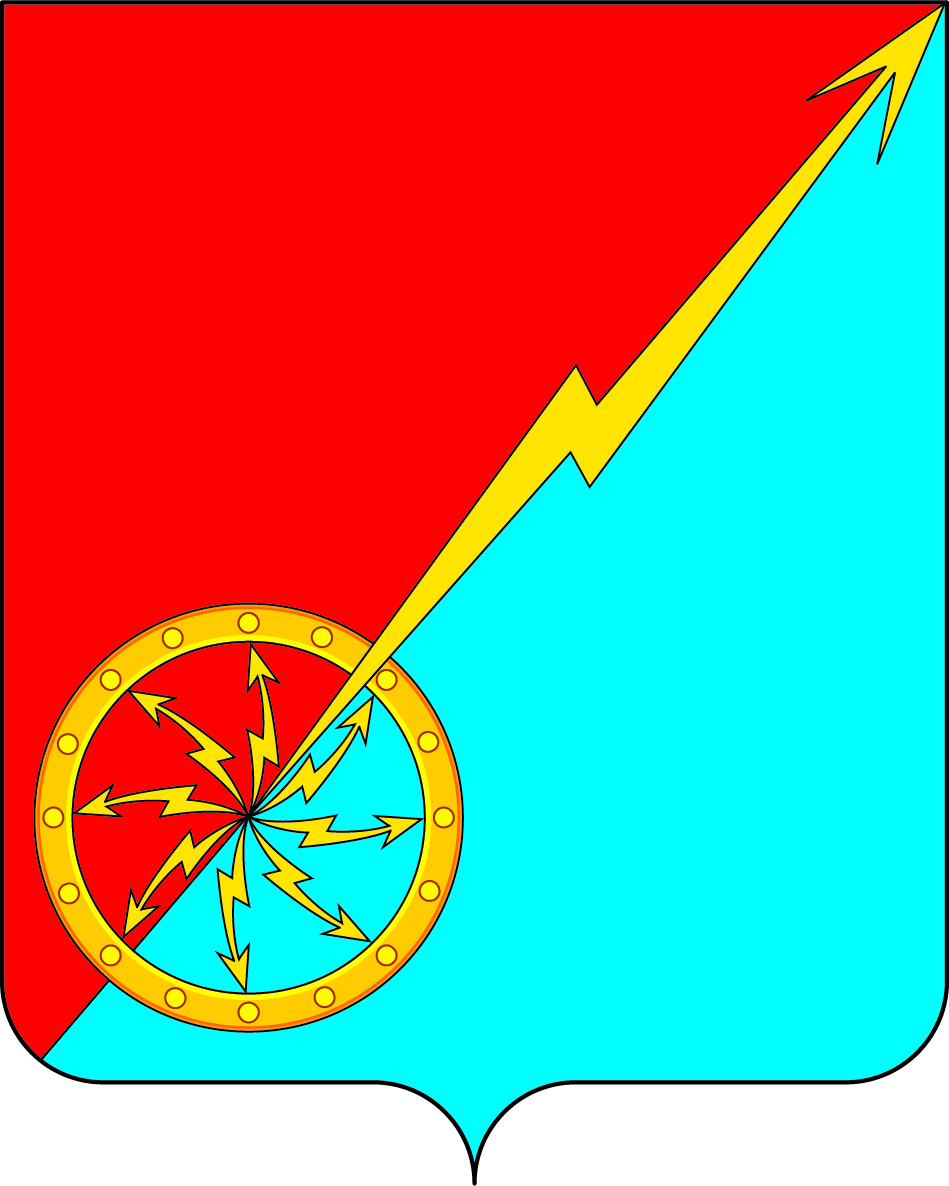 Российская ФедерацияЩекинский район Тульской областиАдминистрация муниципального образования город СоветскЩекинского районаПОСТАНОВЛЕНИЕОб итогах открытого конкурса по выбору организации по оказанию ритуальных услуг с правами специализированной службы по погребению безродных, невостребованных и неопознанных умерших на территории муниципального образования город Советск Щекинского района на 2018 годВ соответствии с решением комиссии по выбору организации по оказанию ритуальных услуг с правами специализированной службы по погребению безродных, невостребованных и неопознанных умерших на территории муниципального образования город Советск Щекинского района на 2017год от 14.12.2017 г. протокол № 4, руководствуясь Федеральным законом от 12.01.1996 г. № 8-ФЗ «О погребении и похоронном деле», решением Собрания депутатов муниципального образования город Советск Щекинского района третьего созыва от 22.01.2015 № 8-30 «Об утверждении Положения «О погребении и похоронном деле на территории муниципального образования город Советск Щекинского района», на основании Устава муниципального образования город Советск Щекинского района, администрация муниципального образования город Советск Щекинского района ПОСТАНОВЛЯЕТ:1. Признать победителем открытого конкурса по выбору организации по оказанию ритуальных услуг с правами специализированной службы по погребению безродных, невостребованных и неопознанных умерших на территории муниципального образования город Советск Щекинского района на 2018 год – ООО «Дело» в лице Кузьмичева А.А.Юридический адрес и место фактического нахождения: 301205, Тульская обл., Щекинский район, г. Советск, Площадь Советов, д.3Телефон: 8-962-275-40-72ОГРН  1137154017098ИНН 71185062032. Определить срок действия полномочий ООО «Дело», как организации по оказанию ритуальных услуг с правами специализированной службы по погребению безродных, невостребованных и неопознанных умерших на территории муниципального образования город Советск Щекинского района до 31.12.2018 года.          3. Контроль за выполнением данного постановления оставляю за собой. 4. Постановление обнародовать путем размещения на  информационном стенде администрации МО г. Советск Щекинского района по адресу: Тульская область, Щекинский район, г.Советск ул.пл. Советов, д. и на официальном сайте муниципального образования г. Советск Щекинского района. 5. Постановление вступает в силу со дня официального опубликования и распространяется на правоотношения, возникшие с 01 января 2018года.Зам.главы администрациимуниципального образования город Советск Щекинского района			                         В.И.Борискин	Согласовано:	Н.Ю.Грекова                                                                                                                Н.В.АлехинаИсп. Романова Н.Н.тел. 74-5-41№ 4 от 14.12.2017года.ПРОТОКОЛ РАССМОТРЕНИЯ ЗАЯВОК И ПОДВЕДЕНИЯ ИТОГОВ КОНКУРСА1. Рассмотрение заявок и подведение итогов открытого конкурса по выбору организации по оказанию ритуальных услуг с правами специализированной службы по погребению безродных, невостребованных и неопознанных умерших на территории муниципального образования город Советск Щекинского района на 2018год.Организатор конкурса: Администрация муниципального образования город Советск Щекинского района, 301205, Тульская область, г.Советск, пл. Советов, 1, каб.2, e-mail: ased_mo_g.sovetsk@tularegion.ru Официальный  сайт: mosovetsk.ru      Номер контактного телефона: 8(48751) 7-45-412. Место, дата, время начала проведения процедуры рассмотрения заявок и подведения итогов конкурса. Рассмотрение заявок и подведение итогов конкурса началось 14 декабря 2017 г. в 16 часов 10 минут -  16 часов 30 минут по московскому времени по адресу: Администрация МО город Советск Щекинского района, 301205, Тульская обл., г. Советск, пл. Советов, д.1, зал заседаний (2 этаж).3. Комиссия по выбору организации по оказанию ритуальных услуг с правами специализированной службы по погребению безродных, невостребованных и неопознанных умерших на территории муниципального образования город Советск Щекинского района создана постановлением администрации МО г. Советск Щекинского района от 01.12.2017года  № 12-260. В состав комиссии входит 5 членов. Заседание проводится в присутствии 5 членов комиссии. Комиссия правомочна. 4. Сведения об участниках, подавших заявки на участие в конкурсе.Предмет конкурса:  «Выбор организации по оказанию ритуальных услуг с правами специализированной службы по погребению безродных, невостребованных и неопознанных умерших на территории муниципального образования город Советск Щекинского района на 2018 год».Лот № 1 – Выбор организации по оказанию ритуальных услуг с правами специализированной службы по погребению безродных, невостребованных и неопознанных умерших на территории муниципального образования город Советск Щекинского район на 2018 год.Сведения об участниках размещения заказа, подавших заявки на участие в конкурсе по данному лоту:По итогам рассмотрения заявок на участие в конкурсе путем голосования ЕДИНОГЛАСНО приняты следующие решения:Решение о допуске к участию в конкурсе и о признании участниками конкурса по лоту № 1 «Выбор организации по оказанию ритуальных услуг с правами специализированной службы по погребению безродных, невостребованных и неопознанных умерших на территории муниципального образования город Советск Щекинского района на 2018 год» принято в отношении следующих участников: 5. Критерии оценки заявок на участие в открытом конкурсе по лоту №1 «Выбор организации по оказанию ритуальных услуг с правами специализированной службы по погребению безродных, невостребованных и неопознанных умерших на территории муниципального образования город Советск Щекинского района на 2018 год»:Заявка №1 ООО «Дело», 301205, Щекинский район, г. Советск, пл. Советов, д.3.Признать победителем открытого конкурса по выбору организации по оказанию ритуальных услуг с правами специализированной службы по погребению безродных, невостребованных и неопознанных умерших на территории муниципального образования город Советск Щекинского района на 2018 год ООО «Дело», 301205, Тульская область, Щекинский р-н, г. Советск, пл. Советов, д.3.Заседание комиссии окончено 14 декабря 2017года в 16 часов 30 минут по московскому времени.6. Протокол ЕДИНОГЛАСНО подписан всеми присутствующими на заседании членами комиссии: Председатель комиссии __________________________________   В.И. Борискин           Члены комиссии:	            1. ______________________________________________________   Н.Ю. Грекова                 2._______________________________________________________   Н.А. Михель3._____________________________________________________________  Н.А.Алехина                      4.  Секретарь  комиссии:  _________________________________________  Н.Н.Романова№ 3 от 14.12.2017 г.ПРОТОКОЛ РАССМОТРЕНИЯ ЗАЯВОК И ПОДВЕДЕНИЯ ИТОГОВ КОНКУРСА1. Рассмотрение заявок и подведение итогов открытого конкурса по выбору организации по доставке на безвозмездной основе безродных, невостребованных, неопознанных и криминальных трупов с места обнаружения на территории муниципального образования город Советск Щекинского района в Щекинское отделение Государственного учреждения здравоохранения Тульской области «Бюро судебно – медицинской экспертизы» на 2018 год. Организатор конкурса: Администрация муниципального образования город Советск Щекинского района, 301205, Тульская область, г.Советск, пл. Советов, 1, каб.2, e-mail: adm_ ased_mo_g.sovetsk@tularegion.ru        Официальный  сайт:  mosovetsk.ru             Номер контактного телефона: 8(48751) 7-45-41 2. Место, дата, время начала проведения процедуры рассмотрения заявок и подведения итогов конкурса. Рассмотрение заявок и подведение итогов конкурса началось 14 декабря 2017 г. в 15 часов 10 минут - 15 часов 30 минут по московскому времени по адресу: Администрация МО Щекинский район, 301205, Тульская обл., г. Советск, пл. Советов, д.1, зал заседаний (2 этаж).3. Комиссия по выбору организации для оказания услуг по доставке на безвозмездной основе безродных, невостребованных, неопознанных и криминальных трупов с места обнаружения на территории муниципального образования город Советск Щекинского района в Щекинское отделение Государственного учреждения здравоохранения Тульской области «Бюро судебно – медицинской экспертизы» район создана постановлением администрации МО  г. Советск Щекинского района от 01.12.2017 № 12-258. В состав комиссии входит 5 членов. Заседание проводится в присутствии 5 членов комиссии. Кворум имеется. Комиссия правомочна. 4. Сведения об участниках, подавших заявки на участие в конкурсе.Предмет конкурса:  «Выбор организации для оказания услуг по доставке на безвозмездной основе безродных, невостребованных, неопознанных и криминальных трупов с места обнаружения на территории муниципального образования город Советск Щекинского района в Щекинское отделение Государственного учреждения здравоохранения Тульской области «Бюро судебно – медицинской экспертизы» на 2018 год».Лот № 1 – Выбор организации для оказания услуг по доставке на безвозмездной основе безродных, невостребованных, неопознанных и криминальных трупов с места обнаружения на территории муниципального образования город Советск Щекинского района в Щекинское отделение Государственного учреждения здравоохранения Тульской области «Бюро судебно – медицинской экспертизы» на 2018 год.Сведения об участниках размещения заказа, подавших заявки на участие в конкурсе по данному лоту:По итогам рассмотрения заявок на участие в конкурсе путем голосования ЕДИНОГЛАСНО приняты следующие решения:Решение о допуске к участию в конкурсе и о признании участниками конкурса по лоту № 1 «Выбор организации для оказания услуг по доставке на безвозмездной основе безродных, невостребованных, неопознанных и криминальных трупов с места обнаружения на территории муниципального образования город Советск Щекинского района в Щекинское отделение Государственного учреждения здравоохранения Тульской области «Бюро судебно – медицинской экспертизы» на 2018год» принято в отношении следующих участников:5. Критерии оценки заявок на участие в открытом конкурсе по лоту №1 «Выбор организации по оказанию ритуальных услуг с правами специализированной службы по погребению безродных, невостребованных и неопознанных умерших на территории муниципального образования город Советск Щекинского района на 2018год»:Заявка №1  ООО «Дело», 301205, Щекинский район, г. Советск, пл. Советов, д.3.Признать победителем открытого конкурса по выбору организации для оказания услуг по доставке на безвозмездной основе безродных, невостребованных, неопознанных и криминальных трупов с места обнаружения на территории муниципального образования город Советск Щекинского района в Щекинское отделение Государственного учреждения здравоохранения Тульской области «Бюро судебно – медицинской экспертизы» на 2018 год ООО «Дело», 301205, Щекинский район, г. Советск, пл. Советов, д.3. Заседание комиссии окончено 14 декабря 2017 года в 15часов 30 минут по московскому времени.6. Протокол ЕДИНОГЛАСНО подписан всеми присутствующими на заседании членами комиссии: Председатель комиссии __________________________________   В.И. БорискинЧлены комиссии:	           1. ______________________________________________________   Н.Ю. Грекова	           2._______________________________________________________   Н.А. Михель                3._______________________________________________________   Н.В.Алехина                3. Секретарь  комиссии:  ___________________________________   Н.Н.РомановаРегистрационный номер заявкиУчастник, подавший заявку1ООО «Дело», 301205, Щекинский район, г. Советск, пл. Советов, д.3.Регистрационный номер заявкиУчастник, подавший заявку и допущенный к участию в конкурсе1ООО «Дело», 301205, Щекинский район, г. Советск, пл. Советов, д.3.№ п/пКритерииКоличество начисленных баллов1.Специализированный транспорт для предоставления услуг по захоронению, (является приоритетным) – максимальный балл - 30302.Персонал для оказания услуг – максимальный балл - 20203.Помещение для приема заявок – максимальный балл - 10104.Наличие прямой телефонной связи – максимальный балл - 15155.Наличие материально-технической базы для изготовления предметов похоронного ритуала, либо наличие договоров на изготовление или приобретение предметов похоронного ритуала – максимальный балл - 15156.Сроки оказания ритуальных  услуг по погребению безродных, невостребованных и неопознанных умерших на территории МО г. Советск – максимальный балл - 105ИТОГО:ИТОГО:95Регистрационный номер заявкиУчастник, подавший заявку1ООО «Дело», 301205, Щекинский район, г. Советск, пл. Советов, д.3.Регистрационный номер заявкиУчастник, подавший заявку и допущенный к участию в конкурсе1ООО «Дело», 301205, Щекинский район, г. Советск, пл. Советов, д.3.№ п/пКритерииКоличество начисленных баллов1.Специализированный транспорт для предоставления услуг по доставке на безвозмездной основе безродных, невостребованных, неопознанных и криминальных трупов с места обнаружения на территории МО г. Советск в Щекинское отделение ГУЗ Тульской области «Бюро судебно – медицинской экспертизы» (является приоритетным) – максимальный балл - 30302.Персонал для оказания услуг – максимальный балл - 20203.Помещение для приема заявок – максимальный балл - 10104.Наличие прямой телефонной связи – максимальный балл - 15155.Круглосуточное дежурство – максимальный балл - 15156.Временной показатель прибытия к месту обнаружения трупа на территории МО г. Советск не более 30 мин. – максимальный балл - 1010ИТОГО:ИТОГО:100